ИЗВЕЩЕНИЕ О ПРОВЕДЕНИИ ОТКРЫТОГО АУКЦИОНААдминистрация Новосергиевского района Оренбургской области приглашает к участию в открытом аукционе на право заключения договоров  аренды земельных участков из земель сельскохозяйственного назначения, расположенных на территории Новосергиевского района Оренбургской областиУполномоченный орган и Организатор аукциона: Администрация Новосергиевского района Оренбургской области.Реквизиты решения о проведении аукциона: Постановление от 22.12.2020 г. № 1091-п «О проведении открытого аукциона на право заключения договоров аренды на земельные участки».Место проведения аукциона: Оренбургская обл., Новосергиевский р-н, п. Новосергиевка, ул. Краснопартизанская, д.20 (кабинет №313).Дата и время проведения аукциона: 27 января 2021 г. в 10 час.00 мин. местного времени. Предмет аукциона: право на заключение договора аренды земельного участка: лот №1, лот № 2, лот №3, лот №4, лот №5, лот №6         Лот №1Земельный участок, кадастровый номер- 56:19:1506003:332, адрес: Российская Федерация, Оренбургская область, Новосергиевский район, Старобелогорский сельсовет, земельный участок расположен в северо-восточной части кадастрового квартала 56:19:1506003, площадь: 10000 кв. м., категория земель: земли сельскохозяйственного назначения, разрешенное использование: сельскохозяйственное использование (код 1.0), для размещения объектов сельскохозяйственного назначения и сельскохозяйственных угодий;Вид ограничения (обременения): нетНачальная цена ежегодного размера арендной платы: 502 руб.Шаг аукциона: 15,06 руб.Размер задатка: 502 руб.Срок аренды: 10 летЛот № 2Земельный участок, кадастровый номер- 56:19:0708001:9, адрес: Российская Федерация, Оренбургская область, Новосергиевский район, Лапазский сельсовет, площадь: 317000 кв. м., категория земель: земли сельскохозяйственного назначения, разрешенное использование: для сельскохозяйственного производства, для ведения сельскохозяйственного производства;Вид ограничения (обременения):нет Начальная цена ежегодного размера арендной платы: 14043 руб.Шаг аукциона: 421,29 руб.Размер задатка: 14043 руб.Срок аренды: 6 летЛот № 3Земельный участок, кадастровый номер- 56:19:0707001:117, адрес: Российская Федерация, Оренбургская область, Новосергиевский район, Лапазский сельсовет, площадь: 280 000 кв. м., категория земель: земли сельскохозяйственного назначения, разрешенное использование: для сельскохозяйственного производства, для ведения сельскохозяйственного производства.Обременение: нетНачальная цена ежегодного размера арендной платы: 12488 руб.Шаг аукциона: 374,64 руб.Размер задатка: 12488 руб.Срок аренды: 6 лет           Лот № 4Земельный участок, кадастровый номер- 56:19:0404001:62, адрес: Российская Федерация, Оренбургская область, Новосергиевский район, Кувайский сельсовет, площадь: 3 595 000 кв. м., категория земель: земли сельскохозяйственного назначения, разрешенное использование: для сельскохозяйственного производства, для ведения сельскохозяйственного производства;Обременение (вид ограничения): приложение №3 к настоящему извещениюНачальная цена ежегодного размера арендной платы: 147 036 руб.Шаг аукциона: 4411,08 руб.Размер задатка: 147 036 руб.Срок аренды: 6 летЛот № 5Земельный участок, кадастровый номер- 56:19:1807001:5, адрес: Российская Федерация, Оренбургская область, Новосергиевский район, Ясногорский сельсовет, земельный участок расположен в юго-восточной части кадастрового квартала 56:19:1807001, площадь: 3448321 кв. м., категория земель: земли сельскохозяйственного назначения, разрешенное использование: для сельскохозяйственного производства, для ведения сельскохозяйственного производства;Обременение (вид ограничения): приложение №4 к настоящему извещениюНачальная цена ежегодного размера арендной платы: 140692 руб.Шаг аукциона: 4220,76 руб.Размер задатка: 140692 руб.Срок аренды: 6 летЛот № 6Земельный участок, кадастровый номер- 56:19:1015005:245, адрес: Российская Федерация, Оренбургская область, Новосергиевский район, Новосергиевский поссовет земельный участок расположен в юго-западной части кадастрового квартала 56:19:1015005, площадь: 184332 кв. м., категория земель: земли сельскохозяйственного назначения, разрешенное использование: выращивание зерновых и иных сельскохозяйственных культур (код 1.2).Обременение: нетНачальная цена ежегодного размера арендной платы: 8166 руб.Шаг аукциона: 244,98 руб.Размер задатка: 8166 руб.Срок аренды: 6 летПрием и регистрация заявок на участие в аукционе осуществляется по адресу: Оренбургская обл., Новосергиевский район, п. Новосергиевка, ул. Краснопартизанская д.20 в рабочие дни с 24.12.2020 г. по 21.01.2021 г. (включительно) с 9.00 до 13.00 и с 14.00 до 17.00 местного времени (каб. № 315) Телефон для справок: 8(35339)2-42-69, 8(35339)2-48-47.Заявка на участие в аукционе предоставляется по прилагаемой форме, согласно приложению №1 к настоящему извещению с указанием реквизитов счета для возврата задатка.Одно лицо имеет право подать только одну заявку на участие в торгах по каждому лоту.Для участия в аукционе заявители представляют в установленный в извещении о проведении аукциона срок следующие документы:1) заявка на участие в аукционе по установленной в извещении о проведении аукциона форме с указанием банковских реквизитов счета для возврата задатка;2) -копии документов, удостоверяющих личность заявителя (для граждан);    - копия приказа о назначении руководителя либо доверенность на представителя заявителя (для юридических лиц);3) надлежащим образом заверенный перевод на русский язык документов о государственной регистрации юридического лица в соответствии с законодательством иностранного государства в случае, если заявителем является иностранное юридическое лицо;4) документы, подтверждающие внесение задаткаПредставление документов, подтверждающих внесение задатка, признается заключением соглашения о задатке. Реквизиты  для перечисления задатка по аукционам за землю:ИНН 5636006906       КПП 563601001БИК 045354816р/с 40302810605030000001к/с 30101810000000000816Банк  -   Оренбургский РФ АО «Россельхозбанк»  г.ОренбургПолучатель -  Финансовый отдел администрации муниципального образования «Новосергиевский район Оренбургской области»  (Администрация  Новосергиевского района (СВР)  лс 014.03.001.0)Заявитель имеет право отозвать принятую организатором аукциона заявку на участие в аукционе до дня окончания срока приема заявок, уведомив об этом в письменной форме организатора аукциона. Организатор аукциона обязан возвратить заявителю внесенный им задаток в течение трех рабочих дней со дня поступления уведомления об отзыве заявки. В случае отзыва заявки заявителем позднее дня окончания срока приема заявок задаток возвращается в порядке, установленном для участников аукциона. Заявителю, не допущенному к участию в аукционе, внесенный им задаток возвращается в течение трех рабочих дней со дня оформления протокола приема заявок на участие в аукционе.Заявитель, признанный участником аукциона, становится участником аукциона с даты подписания организатором аукциона протокола рассмотрения заявок. Протокол рассмотрения заявок на участие в аукционе подписывается организатором аукциона не позднее чем в течение одного дня со дня их рассмотрения. Рассмотрение заявок участников аукциона проводится по месту проведения аукциона 22.01.2021г. в 10 час. 00 мин.Итоги торгов подводятся аукционной (конкурсной) комиссией в день проведения аукциона, по месту проведения.Победителем аукциона признается участник, предложивший наибольшую цену за лот. В день проведения аукциона победитель подписывает протокол об итогах аукциона.Порядок проведения аукциона: 1. Аукцион, открытый по форме подачи предложений о цене, проводится в следующем порядке: а) аукцион ведет аукционист; б) аукцион начинается с оглашения аукционистом наименования, основных характеристик и начальной цены земельного участка, "шага аукциона" и порядка проведения аукциона. "Шаг аукциона" устанавливается в размере  3 процентов начальной цены земельного участка и не изменяется в течение всего аукциона; в) участникам аукциона выдаются пронумерованные карточки, которые они поднимают после оглашения аукционистом начальной цены и каждой очередной цены в случае, если готовы заключить договор купли-продажи или аренды земельного участка и заключить договор купли-продажи или аренды . г) каждую последующую цену аукционист назначает путем увеличения текущей цены на "шаг аукциона". После объявления очередной цены аукционист называет номер карточки участника аукциона, который первым поднял карточку, и указывает на этого участника аукциона. Затем аукционист объявляет следующую цену в соответствии с "шагом аукциона"; д) при отсутствии участников аукциона, готовых заключить договор купли-продажи или аренды  земельного участка соответствии с названной аукционистом размером платы, аукционист повторяет размер платы 3 раза. Если после троекратного объявления очередной цены ни один из участников аукциона не поднял карточку, аукцион завершается. Победителем аукциона признается тот участник аукциона, номер билета которого был назван аукционистом последним; е) по завершении аукциона аукционист объявляет о продаже права аренды или собственности на земельный участок и называет сумму годовой арендной платы или стоимости права выкупа земельного участка и номер карточки победителя аукциона.Уполномоченный орган направляет победителю аукциона или единственному принявшему участие в аукционе его участнику три экземпляра подписанного проекта договора купли-продажи или аренды земельного участка в десятидневный срок со дня составления протокола о результатах аукциона (приложение № 2).Если договор купли-продажи или аренды земельного участка, в течение тридцати дней со дня направления победителю аукциона проекта указанного договора не был им подписан и представлен в уполномоченный орган, организатор аукциона предлагает заключить указанный договор иному участнику аукциона, который сделал предпоследнее предложение о цене предмета аукциона, по цене, предложенной победителем аукциона.В случае, если в течение тридцати дней со дня направления участнику аукциона, который сделал предпоследнее предложение о цене предмета аукциона, проекта договора купли –продажи или аренды земельного участка этот участник не представил в уполномоченный орган подписанный им договор, организатор аукциона вправе объявить о проведении повторного аукциона или распорядиться земельным участком иным образом в соответствии с Земельным кодексом.Сведения о победителях аукционов, уклонившихся от заключения договора аренды, являющегося предметом аукциона, и об иных лицах, с которыми указанный договор заключается в соответствии с действующим законодательством Российской Федерации, которые уклонились от их заключения, включаются в реестр недобросовестных участников аукциона.Приложение №1                                                                                               В   администрацию  Новосергиевского районаОренбургской  областиЗ А Я В К Ана участие в аукционеЗаявитель  _______________________________________________________________________________________________________________________________________________________   (фамилия, имя, отчество лица; наименование юр. лица подающего заявку)___________________________________________________________________________________________________________( паспортные данные физического  лица( реквизиты доверенности представителя юр.лица))________________________________________________________________________________________________________________________________________________________________________________________________________________________________________________________________________________________________________________( адрес регистрации по месту жительства (регистрации юр.лица), телефон))Банковские реквизиты Заявителя для возврата задатка:____________________________________________________________________________________________________________________________________________________________________________________________________________________________________________________________________________________________________________________принимая решение об участии в аукционе по продаже (права собственности, права аренды)  земельного участка,  расположенного по адресу:____________________________________________________________________________________________________________________________________________________________________________________________________________________________________площадь____________________кв.м.   с кадастровым номером ______________________обязуюсь:1) соблюдать условия участия в аукционе, содержащиеся в информационном сообщении, а также порядок проведения аукциона, установленный ст. 39.12 Земельного кодекса Российской Федерации,   2)  в случае признания победителем аукциона:- подписать в день проведения аукциона протокол о результатах аукциона,- заключить с администрацией Новосергиевского района  договор купли-продажи (аренды) земельного участка в сроки, установленные ст. 39.12 Земельного кодекса Российской Федерации, 3) нести имущественную ответственность, установленную п. 5 ст. 448 Гражданского кодекса Российской Федерации, в размере суммы задатка за уклонение или прямой отказ от подписания протокола о  результатах аукциона и (или) заключения договора купли-продажи (аренды) земельного участка.  К заявке прилагаются:1.-копия документа, удостоверяющего личность заявителя (для граждан).   - копия приказа о назначении руководителя либо доверенность на представителя заявителя (для юридических лиц);2. Документ, подтверждающий внесение задатка. Заявитель                                                                                      Представитель  администрации                                                                                                          Новосергиевского района                                                                                                                Оренбургской области                                                                                             _____________  ( ________________ )                                                           ______________  (________________)Заявка принята организатором аукциона: ____ час. ____ мин.   __________  202___ г. зарегистрирована  в  Журнале регистрации заявок  на участие в аукционе за   №______Приложение №2ДОГОВОР №аренды земель сельскохозяйственного назначенияп. Новосергиевка	                                                                           "____"__________202   г.Администрация Новосергиевского района, именуемая в дальнейшем Арендодатель, расположенная по адресу: ул. Краснопартизанская, 20 п. Новосергиевка в лице главы района Лыкова Александра Дмитриевича, действующего на основании Устава и ст.3.3 Федерального Закона от 25.10.2001 N 137-ФЗ "О введении в действие Земельного кодекса Российской Федерации",и _________________________________________, именуемый в дальнейшем Арендатор, с другой стороны и, именуемые в дальнейшем Стороны, и на основании протокола от _____________ № _______________ проведения открытого аукциона по извещению №_____________________________,  заключили настоящий договор (далее – Договор) о нижеследующем:Предмет Договора.1.1. Арендодатель        предоставляет,        а        Арендатор        принимает        в         аренду земельный участок, общей площадью  ______________ кв.м.,  с кадастровым номером 56:19:_____________, местоположением: обл. Оренбургская, р-н Новосергиевский, _______________________________________,2. Срок договора.2.1. Земельный участок, указанный в п. 1.1 Договора передается в аренду сроком на ___________ лет. Договор вступает в силу с момента его государственной регистрации в Управлении Федеральной службы государственной регистрации, кадастра и картографии по Оренбургской области Новосергиевский отдел, а арендная плата начисляется с даты подписания договора.                                    3. Размер и условия внесения арендной платы.3.1 Арендная плата за земельный участок, указанный в пункте 1.1., согласно протоколу от ______ № _____, составляет _________ (__________ рублей ___копейки) за год пользования земельным участком.По истечении года (с ______) Арендатор перечисляет арендную плату два раза в год равными долями от начисленной суммы арендной платы не позднее 15 сентября и 15 ноября отчетного года по реквизитам указанным в п. 3.3. настоящего Договора.3.2. Размер арендной платы устанавливается на один год с даты начала действия договора аренды и в дальнейшем изменяется ежегодно по требованию арендодателя путем увеличения на индекс потребительских цен устанавливаемый постановлением Правительства Оренбургской области и на основании Федеральных законов, согласно выставленным расчетам арендной платы.3.3. Арендная плата по договору вносится Арендатором на:Отделение Оренбург г. Оренбург УФК по Оренбургской области (Администрация Новосергиевского района)ИНН 5636006906КПП 563601001Р/с 40101810200000010010БИК 045354001Код ОКТМО 53631000КБК 014111050130500001203.4. Не использование земельного участка не может служить основанием для не внесения арендной платы за арендуемый участок.3.5. Перед каждым календарным годом Арендатор обязан произвести уточнение платежных реквизитов у Арендодателя, а по завершению финансового года произвести сверки расчетов с Арендодателем.3.6. Настоящий договор имеет силу акта приема-передачи Участка.4. Права и обязанности Арендатора.4.1.Арендатор имеет право:использовать землю в соответствии с условиями ее предоставления;произвести единовременно платеж за арендованный участок с последующим предоставлением, документов об оплате Арендодателю.передавать земельный участок в субаренду в пределах срока действия Договора аренды земельного участка с предварительного письменного согласия Арендодателя, при этом размер платы по договору субаренды не должен превышать размер арендной платы.4.2.Арендатор обязан:использовать земельный участок по целевому назначению;не нарушать права других землепользователей;своевременно вносить арендную плату за землю;возмещать Арендодателю, смежным землепользователям убытки, включая упущенную выгоду, в полном объеме в связи с ухудшением качества земель и экологической обстановки в результате своей хозяйственной деятельности;в случае если земельный участок полностью или частично расположен в охранной зоне, установленной в отношении линейного объекта, обеспечить допуск представителей собственника линейного объекта или представителей организации, осуществляющей эксплуатацию линейного объекта, к данному объекту в целях обеспечения его безопасности;выполнять санитарные нормы эксплуатации арендуемого земельного участка.4.3.Арендодатель имеет право:осуществлять контроль за использованием и охраной земель Арендатором;досрочно прекращать право аренды при использовании земли не по целевому назначению, а так же при не внесении арендной платы и в случаях нарушения других условий договора.4.4.Арендодатель обязан:  передавать Арендатору землю в состоянии, соответствующем условиям договора;содействовать по заявкам Арендатора выполнению необходимых работ по землеустройству.Ответственность сторонИзменение условий договора, его расторжение и прекращение допускаются в случае не соблюдения требований, определенных разделами 3 и 4 настоящего договора по соглашению сторон. За нарушение условий договора стороны несут гражданскую, административную и уголовную ответственность в соответствии с действующим законодательством.В случае просрочки платежа в установленном настоящем договоре порядке Арендатору начисляются ежемесячно пеня в размере 1/300 ставки рефинансирования Центробанка и штрафные санкции, в сумме 5 (пяти) процентов от годовой арендной платы за просрочку свыше 3 (трёх) месяцев подряд.При не целевом использовании земельного участка, либо просрочки арендной платы более чем за 6 (шесть) месяцев в одном календарном году, Арендодатель в одностороннем порядке производит расторжение настоящего договора, уведомив об этом Арендатора в письменной форме за 1 (один) месяц. 6. Расторжение договора6.1. Арендодатель вправе требовать досрочного расторжения настоящего Договора в следующих случаях (за исключением случаев, предусмотренных п. 3 ст. 46 Земельного кодекса Российской Федерации):использование земельного участка в нарушение его целевого назначения, определенного в п. 1.1 настоящего Договора;использование земельного участка, приведшее к существенному снижению плодородия сельскохозяйственных земель или значительному ухудшению экологической обстановки;если более двух раз подряд по истечении установленного Договором срока платежа Арендатор не вносит арендную плату;по другим основаниям, предусмотренным Гражданским кодексом Российской Федерации и Земельным кодексом Российской Федерации.6.2. Арендатор вправе требовать досрочного расторжения настоящего Договора в случаях:если Арендодатель не предоставляет участок в пользование Арендатору, либо создает препятствия пользованию им в соответствии с условиями Договора или назначением земельного участка;если участок окажется в состоянии, непригодном для использования;по другим основаниям, предусмотренным Гражданским кодексом Российской Федерации и Земельным кодексом Российской Федерации.6.3. При не целевом использовании земельного участка, либо просрочки арендной платы более чем за 3 (три) месяца подряд после даты указанной в п. 3.1 настоящего договора, Арендодатель в одностороннем порядке производит расторжение настоящего договора, уведомив об этом Арендатора в письменной форме не менее чем за 30 (тридцать) календарных дней. Рассмотрение споров.7.1. Земельные и имущественные споры, возникающие в ходе реализации настоящего договора, разрешаются в соответствии с действующим законодательством.7.2. Настоящий договор составлен в трех экземплярах, первый из которых выдан Арендатору, второй хранится у Арендодателя и третий экземпляр - в Управлении Федеральной службы государственной регистрации кадастра и картографии по Оренбургской области Новосергиевский отдел.8. Подписи сторон Приложение № 3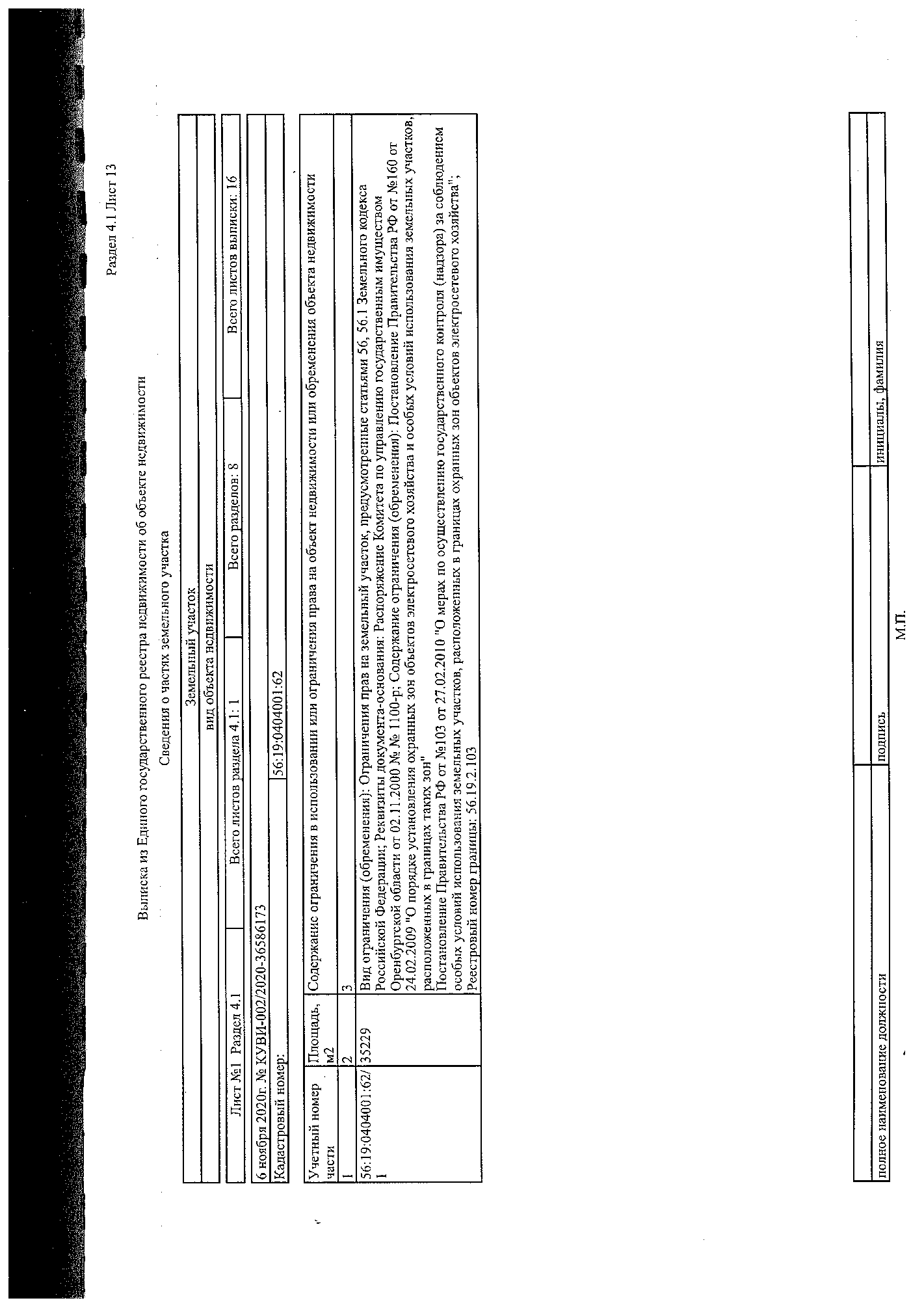 Приложение №4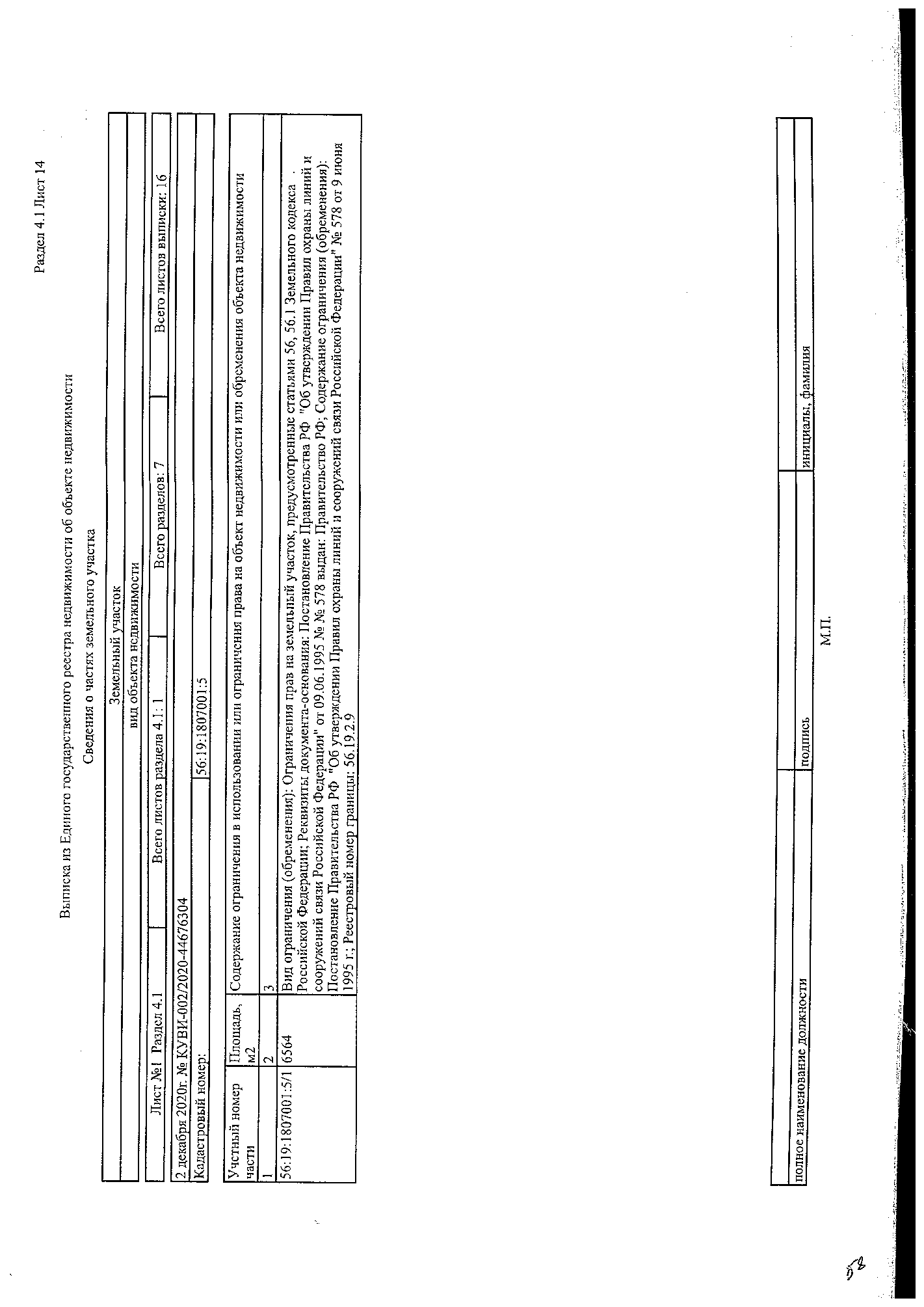 Согласие на обработку персональных данных физических лиц    Я,  	(Ф.И.О.)зарегистрированный(ная) по адресу: в соответствии с Федеральным законом от 27.07.2006 г. № 152-ФЗ «О персональных данных», своей волей и в своем интересе даю согласие уполномоченным должностным лицам Администрации Новосергиевского района Оренбургской области, расположенной по адресу: 461200, Оренбургская область, Новосергиевский район, п. Новосергиевка, ул. Краснопартизанская, 20.на обработку (любое действие (операцию) или совокупность действий (операций), совершаемых с использованием средств автоматизации или без использования таких средств с персональными данными, включая сбор, запись, систематизацию, накопление, хранение, уточнение (обновление, изменение), извлечение, использование, передачу (распространение, предоставление, доступ), обезличивание, блокирование, удаление, уничтожение) следующих персональных данных:фамилия, имя, отчество, дата и место рождения, гражданство РФ, гражданства иных государств;образование (когда и какие образовательные учреждения закончил, номера дипломов, направление подготовки или специальность по диплому, квалификация по диплому, регистрационный номер и дата выдачи);прежние фамилия, имя, отчество, дата, место и причина изменения (в случае изменения);фотография;послевузовское профессиональное образование (наименование образовательного или научного учреждения, год окончания), ученая степень, ученое звание (когда присвоены, номера дипломов, аттестатов);выполняемая работа с начала трудовой деятельности (включая военную службу, работу по совместительству, предпринимательскую деятельность и т.п.);степень родства, фамилии, имена, отчества (при изменении фамилии, имя отчества - прежние фамилия, имя, отчество), даты и место рождения, национальность, место работы (род занятий), адрес регистрации, фактического проживания близких родственников (отца, матери, братьев, сестер и детей), а также мужа (жены), в том числе бывших;близкие родственники (отец, мать, братья, сестры и дети), а также муж (жена), в том числе бывшиеадрес регистрации и фактического проживания;дата регистрации по месту жительства;сведения о состоянии здоровья и наличии заболеваний, о нахождении на различных медицинских учетах;паспорт (серия, номер, кем и когда выдан);номер телефона;отношение к воинской обязанности, сведения по воинскому учету (для граждан, пребывающих в запасе, и лиц, подлежащих призыву на военную службу);идентификационный номер налогоплательщика;номер страхового свидетельства обязательного пенсионного страхования;сведения о своих доходах, расходах имуществе и обязательствах имущественного характера, а также о доходах, расходах, об имуществе и обязательствах имущественного характера членов семьи;сведения о социальных льготах и социальном статусе;сведения  о размере пенсии;биометрические персональные данные, особые отметки, сведения о медицинских освидетельствованиях и прививках.Обработка вышеуказанных персональных данных будет осуществляться
в целях _участия в аукционе__________________________________________ _____________________________________________________________________Оператор вправе обрабатывать мои персональные данные посредством внесения их в электронную базу данных, включения в списки (реестры) и отчетные формы.Оператор вправе передавать мои персональные данные третьи лицам:-Пенсионный фонд РФ по Оренбургской области (460040, Оренбургская область, г. Оренбург, ул. Мира, 18а);- Министерство природных ресурсов, экологии и имущественных отношений Оренбургской области- Министерство социального развития Оренбургской области (460006, Оренбургская область, г. Оренбург, ул. Терешковой, 33);- Министерство с/х, пищевой и перерабатывающей промышленности Оренбургской области (460046, Оренбургская область, г. Оренбург, ул. 9-го Января, 64);- Министерство юстиции РФ по Оренбургской области (460024, Оренбургская область, г. Оренбург, ул. Краснознаменная, 56); - Министерство Образования по Оренбургской области (460000, Оренбургская область, г. Оренбург, ул. Постникова, 27);- МО Новосергиевский Поссовет Новосергиевского района Оренбургской области (461201, Оренбургская область, Новосергиевский район, п. Новосергиевка, ул. Советская, 17);- ООО”Орифа” (460050, Оренбургская область, г. Оренбург, проезд Нижний, 5).Я ознакомлен (а), что:1) Согласие вступает в силу со дня его подписания и действует до истечения сроков хранения соответствующей информации или документов, содержащих указанную информацию, определяемых в соответствии с законодательством Российской Федерации;2) согласие на обработку персональных данных может быть отозвано на основании письменного заявления в произвольной форме;3) в случае отзыва согласия на обработку персональных данных, Администрация Новосергиевского района вправе продолжить обработку персональных данных без согласия при наличии оснований, указанных в пунктах 2 – 11 части 1 статьи 6, части 2 статьи 10 и части 2 статьи 11 Федерального закона от 27.07.2006 № 152-ФЗ «О персональных данных»;4) после оказания муниципальной услуги персональные данные хранятся в  администрации Новосергиевского района в течение срока хранения документов, предусмотренных действующим законодательством Российской Федерации;5) персональные данные, предоставляемые в отношении третьих лиц, будут обрабатываться только в целях осуществления и выполнения, возложенных законодательством Российской Федерации на администрацию Новосергиевского района, полномочий и обязанностей.«_____»_______________20____г.                                      __________________________                                                                                                                               (подпись, расшифровка)Арендодатель:Администрация Новосергиевского района Оренбургской области Адрес: 461200 п. Новосергиевка ул. Краснопартизанская, 20 тел./факс 2-44-77 Отделение Оренбург г. Оренбург УФК по Оренбургской области (Администрация Новосергиевского района)ИНН 5636006906 КПП 563601001Р/с 40101810200000010010БИК 045354001 Код ОКТМО 53631000КБК 01411105013050000120__________________________А.Д. ЛыковАрендатор:_________________________ 